 PROFESSIONAL FISHERIES GRADUATES′ ASSOCIATION(WBPFGA)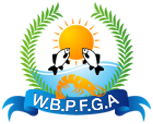 (West Bengal Societies Registration Act XXVI of 1961 No.39377 of 2006-07)FACULTY OF FISHERY SCIENCES 5, BUDHERHAT ROAD, CHALKGARIA, KOLKATA-700094Date: 02.12.2016       Place: Meen Bhaban, PuruliaDistrict Committee of Purulia DistrictSri Prasanta Manna– PresidentSri Pulak Priti Patra – SecretarySmt. Ipsita Mondal – Treasurer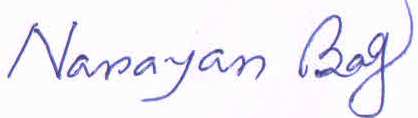                 (Dr. Narayan Bag)                President, WBPFGA